XIX MIĘDZYNARODOWY INTEGRACYJNY TURNIEJ SZACHOWY 19-25 wrzesień 2022 roku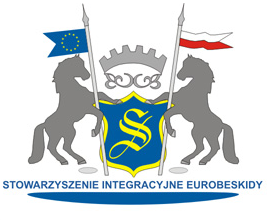 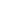 1.	ORGANIZATORStowarzyszenie Integracyjne EUROBESKIDYul. Królowej Jadwigi 6, 34-325 Łodygowicebiuro@eurobeskidy.org.plwww.eurobeskidy.org.pl   tel/fax 33 862 31 972.	CEL TURNIEJU-	integracja osób niepełnosprawnych z pełnosprawnymi,-	możliwość podwyższenia kategorii szachowych i zdobycia międzynarodowego rankingu,-	popularyzacja szachów w środowisku osób niepełnosprawnych,-	promocja regionu,- wyłonienie czołowych zawodników na arenie krajowej,-	pogłębienie swojej wiedzy szachowej.3.	TERMIN I MIEJSCE TURNIEJU19 września – 25 września 2022 rokuMiejsce zakwaterowania:Hotel Dębowiec **al. Armii Krajowej 22043-316 Bielsko-Białahttp://www.hoteldebowiec.pl/ kontakt/4.	SYSTEM ROZGRYWEKTurniej otwarty na dystansie 9 rund, rozgrywany systemem szwajcarskim.Tempo gry: 90 minut na partię dla zawodnika oraz dodatkowo 30 sekund na każde posunięcie. Gra na zegarach elektronicznych.TURNIEJ JEST WLICZANY DO RANKINGU FIDE.5.	WARUNKI UCZESTNICTWAOpłata za turniej klasyfikowany w rankingu FIDE wynosi:osoba niepełnosprawna – 100 zł (turniej) oraz dodatkowo 180 zł na obowiązkowe szkolenie (w tym materiały szkoleniowe)osoba pełnosprawna – 250 zł (turniej)  oraz dodatkowo 180 zł na obowiązkowe szkolenie (w tym materiały szkoleniowe)Zawodnicy bez rankingu FIDE (dotyczy niepełnosprawnych!) dokonują wpłaty powiększonej o 50 zł – tylko za zgodą Organizatora. Zawodnicy pełnosprawni muszą posiadać ranking FIDE.Dodatkowo w dniu przyjazdu zawodnicy uiszczają opłatę organizacyjną w wysokości 40 zł (opłata rejestracyjna do FIDE, opłata klasyfikacyjno-rankingowa, itp.).6.	NAGRODYOrganizator przewiduje nagrody osobno w klasyfikacji dla zawodników niepełnosprawnych oraz dla osób pełnosprawnych co najmniej za miejsca I-VI. Ponadto przewidywane są także nagrody specjalne.Pula nagród gwarantowanych wynosi minimum 10 000 zł, z czego dla zawodników niepełnosprawnych około 6 500 zł i dla zawodników pełnosprawnych około 3 500 zł. Organizator czyni starania o wzrost puli nagród. Ponadto podczas zakończenia będą losowane nagrody pieniężne pośród obecnych, a nie nagrodzonych zawodników w ilości minimum 10 x 200 zł.Nagrody obowiązkowo należy odbierać podczas dekoracji zwycięzców.Każdy z uczestników otrzyma pamiątkową koszulkę.Zawodnik może otrzymać maksymalnie dwie nagrody, w tym tylko jedną specjalną.7.	ZGŁOSZENIAW zgłoszeniu należy podać: imię i nazwisko, przynależność klubową (lub miejscowość), kategorię szachową, pełną datę urodzenia i obowiązkowo informację czy zawodnik jest niepełnosprawny. (Obowiązuje aktualne orzeczenie o niepełnosprawności) Ilość miejsc ograniczona do 112 (w tym min. 70 osób niepełnosprawnych) – decyduje kolejność zgłoszeń i wpłat na konto Organizatora (w pierwszej kolejności przyjmowane będą osoby ze stopniem niepełnosprawności znacznym i umiarkowanym).Lista osób zakwalifikowanych na turniej publikowana będzie na stronie http://www.chessarbiter.com/turnieje/Rezygnacja z udziału w turnieju, zgłoszona po 9 września powoduje, że wpłata za turniej nie podlega zwrotowi.Warunkiem udziału jest dokonanie wpłaty na konto o numerze:Bank Spółdzielczy w Węgierskiej Górce:71 8131 0005 0014 6421 2000 0050z dopiskiem:- „wpłata własna za udział w turnieju szachowym”,Zawodnicy pełnosprawni wpłacają do dnia 31 lipca 2022 (po tym terminie uruchomiona zostaje lista rezerwowa!!).Zawodnicy niepełnosprawni wpłacają do dnia 31 sierpnia 20228.	UWAGI ORGANIZACYJNEPrzyjazd zawodników w dniu 19 września 2022 roku do godziny 20.00Zawodników niepełnosprawnych obowiązuje odpis lub decyzja o przyznaniu grupy KiZ. Dokument ten należy przesłać pocztą lub e-mailem na adres Organizatora najpóźniej do 09.09.2022 r. Brak orzeczenia skutkować będzie niedopuszczeniem do startu w Turnieju, a wpłacone pieniądze za turniej przechodzą na rzecz Organizatora.Informacje:	Sędzia główny Jacek Matlak – sędzia klasy międzynarodowejtel. 609-945-637 e-mail: jacek_matlak@wp.plBiuro Stowarzyszenia Intrgacyjnego Eurobeskidy tel.338623-197e-mail; sport@eurobeskidy.org.plKoszty organizacji turnieju, ubezpieczenia, zakwaterowania i wyżywienia zawodników pokrywa Organizator.Sprzęt szachowy zabezpiecza Organizator.Z czołowych szachownic będzie prowadzona transmisja partii.Podczas trwania rundy będzie dostępny bezpłatny bufet (herbata, kawa, woda mineralna, itp.).Uczestnicy Turnieju wyrażają zgodę na przetwarzanie danych osobowych przez Stowarzyszenie Integracyjne Eurobeskidy, MSiT, PFRON na potrzeby organizacji zawodów oraz oświadczenie dotyczące COVID -19. Organizator zapewnia środki ochrony zalecane przez Główny Inspektorat Sanitarny.Organizator zastrzega sobie prawo do zmian w niniejszym Komunikacie.PROGRAM (może ulec zmianie)PONIEDZIAŁEK 19.09.2022- godzina 12.00 – 19.30 – przyjazd zawodników i zakwaterowanie- godzina 13.00 – 15.30 – obiad- godzina 18.00 – 20.00 – kolacja- godzina 20.30 – 21.00 – odprawa techniczna- godzina 21.00 – 22.30 – szkolenieWTOREK 20.09.2022- godzina 07.45 – 08.30 – śniadanie- godzina 08.50 – 09.00 – oficjalne otwarcie turnieju- godzina 09.00 – ~13.00 – I runda- godzina 13.00 – 14.00 – obiad- godzina 15.00 – ~19.00 – II runda- godzina 18.30 – 19.30 – kolacja- godzina 20.00 – 22.00 – szkolenieŚRODA 21.09.2022- godzina 07.45 – 08.30 – śniadanie- godzina 09.00 – ~13.00 – III runda- godzina 13.00 – 14.00 – obiad- godzina 15.00 – ~19.00 – IV runda- godzina 18.30 – 19.30 – kolacja- godzina 20.00 – 22.00 – szkolenieCZWARTEK 22.09.2022- godzina 07.45 – 08.30 – śniadanie- godzina 09.00 – ~12.00 – wycieczka kolejką linową na Szyndzielnię (http://kolej-szyndzielnia.pl/)- godzina 13.00 – 14.00 – obiad- godzina 15.00 – ~19.00 – V runda- godzina 18.30 – 19.30 – kolacja- godzina 20.00 – 22.00 – szkoleniePIĄTEK 23.09.2022- godzina 07.45 – 08.30 – śniadanie- godzina 09.00 – ~13.00 – VI runda- godzina 13.00 – 14.00 – obiad- godzina 15.00 – ~19.00 – VII runda- godzina 18.30 – 19.30 – kolacja- godzina 20.00 – 22.00 – szkolenieSOBOTA 24.09.2022- godzina 07.45 – 08.30 – śniadanie- godzina 09.00 – ~13.00 – VIII runda- godzina 12.30 – 13.30 – obiad- godzina 15.00 – ~18.00 – czas wolny- godzina 19.00 – uroczysta kolacjaNIEDZIELA 25.09.2022- godzina 07.45 – 08.30 – śniadanie- godzina 09.00 – ~13.00 – IX runda- godzina 12.30 – 13.30 – obiad- godzina 14.00 – oficjalne zakończenie turnieju – rozdanie nagródOrganizator życzy uczestnikom Turnieju sportowej rywalizacji oraz miłych wrażeń